Publicado en Madrid el 25/10/2023 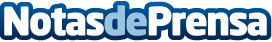 Antiinflamatorios naturales: PEA (Palmitoiletanolamida) y cúrcuma, jengibre y pimienta negra según Dra. LeviEstudios liderados por la Dra. Rita Levi Montalcini, laureada con el Nobel, han subrayado su eficacia en el alivio del dolor y antiinflamatorio natural. La investigación respalda la capacidad de la PEA para potenciar las respuestas antiinflamatorias y alivio del dolor del cuerpoDatos de contacto:Inflamatorios naturalesFamadina952158724Nota de prensa publicada en: https://www.notasdeprensa.es/antiinflamatorios-naturales-pea Categorias: Nacional Medicina Nutrición Medicina alternativa Bienestar http://www.notasdeprensa.es